Please consider carefully the Suggested Areas of Interest shown below and type an‘X’ in the box next to those that are of special interest to you or add your own in case they are not listed.Please also write in the appropriate box in section C “Subject-Related Areas” the subject(s) you teach, e.g. Mathematics. If you teach a language, please state whether you teach it as the students’ native or a foreign language. If you teach General Subjects in a Primary School, please put “Primary” under Subject.Surname(s):	Forename(s):Page 2	School Attachment NEEDS ANALYSISDiscuss with your head teacher/department head and colleagues. Then from the list of the Areas of Interest in Section One and from your personal experience choose four areas to focus on during your School Attachment. Think about areas of importance to your school/college/institution, areas that may be different in other EU countries, areas in which you would like new ideas or ideas for improvement, areas of personal importance and things that will benefit all your colleagues, your school or even the area you live in.PLEASE DESCRIBE EACH OF THE FOCUS AREAS CHOSEN AS DETAILED AS POSSIBLE, E. G. 	Why are these areas important to you / your colleagues / your school or college?What and how (through which activities) are you planning to learn about these areas during your School Attachment? (please see notes about Application for Bi-Component In-Service Training)How are you going to disseminate and exploit these results back at your school / in your area?Focus Area 1Focus Area 2Focus Area 3Focus Area 4Please continue, add or expand onto additional sheets if you wish. You may also add general comments without focusing on one specific area, or sum up your interest for further areas there…www.shadows.org.uk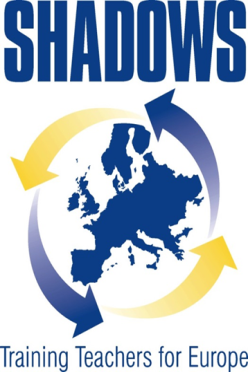 ERASMUS+	   Bi-Component ProgrammeShadows Professional DevelopmentSchool Attachment NEEDS ANALYSISSuggested Areas of InterestASchool, Local and National ContextBEuropean ContextClassroom ManagementReference to the 8 Key CompetencesClass ObservationKC 1 - Communication in the Mother TongueClassroom DynamicsKC 2 - Communication in Foreign LanguagesLearning Styles & MotivationThe Common European Framework of ReferenceTeam TeachingKC 3 A - Mathematical Competence Mixed Ability ClassesKC 3 B - Science & TechnologyThe Multicultural ClassroomKC 4 - Digital CompetenceLesson and Activity PlanningKC 5 - Learning to LearnMaterials / Materials Development in GeneralKC 6 - Social & Civic Competences…KC 7 - Sense of Initiative & Entrepreneurship…KC 8 - Cultural Awareness & Expression…Curriculum & Assessment…Curriculum PlanningThe National Curriculum in EnglandProjects & MobilitiesTesting and AssessmentProjects & Mobilities Involving StudentsAdministrative Recording SystemsLearning Mobilities of TeachersNational TestingHosting a teacher from a UK school……Teacher DevelopmentCSubject-Related AreasContinuing Professional DevelopmentSubject(s) you teach:In-Service Training/Mentoring ……...Subject Teaching ObservationNon-Academic AreasLesson & Course Planning for your SubjectExtra-Curricular ActivitiesSubject Materials / Materials DevelopmentParent-Teacher Associations…Pastoral Care…Safeguarding ChildrenSchool/Institutional Org & AdminDOther areas:Integrating Students with Special Needs………